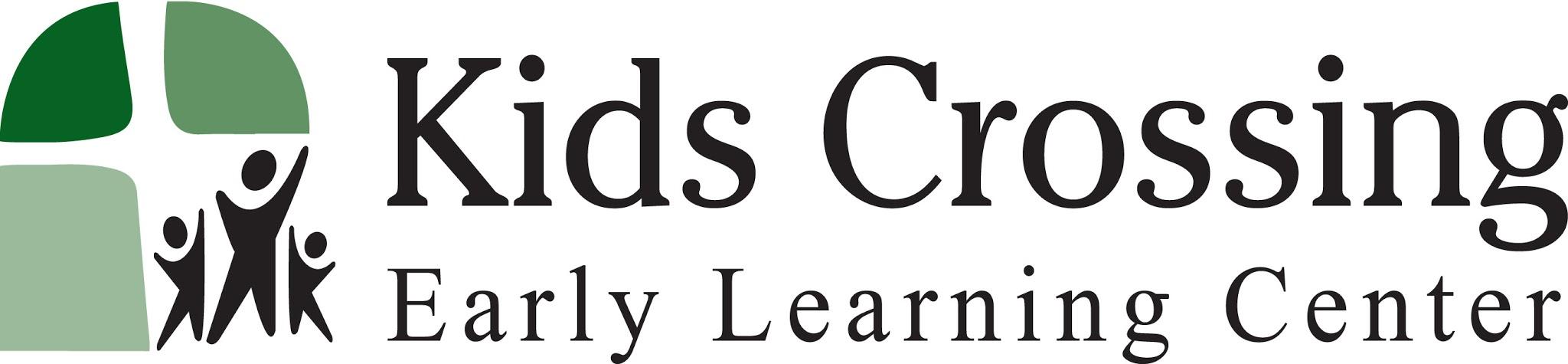 Please answer all questions. Resumes will not be accepted in place of this application. This application is designed to be used with several types of employment opportunities within our corporation. Some of the questions may not be completely applicable to the job that you are seeking; nonetheless, we ask that you answer all questions.
______________________________________________________________________________Last Name (Please Print)       First    			   Middle       			Date 
______________________________________________________________________________Present Address		 City			 State      	Zip Code	 Phone
Email address __________________________________________________________________

Registry Level __________________________________________________________________Only US citizens or aliens who have the legal right to work in the  are eligible for employment. Can you submit documentation verifying your legal right to work in the  and your identity if hired?							 □ yes		or 	□ noWhat hours are you available to work? __________________________________ (a.m. or p.m.)
What date are you available to start? _______________________________________________
Will you work overtime if required?   				□ yes 		or 	□ no
Have you been convicted of a felony in the last seven years?   	□ yes 		or 	□ no
(Such conviction may be relevant if job related, but does not bar you from employment.)What days are you available to work? 	___ Mon. ___Tue. ___Wed. ___ Thur. ___ Fri.Please indicate which types of employment interest you. Check all that apply.□ Permanent full time □ Permanent part time □Temporary full time until:_________________□ Temporary part time until:______________________________________________________For some positions, it may be required that employees possess certain physical capabilities.Check the appropriate boxes below which you feel reflect the physical activities in which youcannot routinely engage in without doing harm to yourself or fellow employees. Please be assured that a negative answer will not disqualify you from consideration.Lifting:				□ 25 lbs. 	or 	□ 50 lbs				
Difficulties with:		□ Bending	□ Stooping	□ ClimbingEmployment HistoryProvide a complete description. This information will determine if your application will be accepted. Start with your most recent job. For part time work show the average number of hours per month. Indicate any changes in job title under the same employer as a separate position. You may also attach a separate sheet with additional information.

** Please notify office if more employment history forms are required.Employer #1______________________________________________________________________________
Employer			 Type of Business 				Address______________________________________________________________________________Your title 			Reason for LeavingName of Supervisor _____________________________________________________________Summarize the nature of work performed and job responsibilities:

______________________________________________________________________________

______________________________________________________________________________

______________________________________________________________________________Dates Employed: 	From___________ To_____________Starting Hourly Rate/ Salary $______________ Per_______________Final Hourly Rate/Salary $______________ Per_______________May we contact for reference	 □ yes		 □ no		 □ laterPlease identify any exceptions or reasons for not contacting this employer __________________________________________________________________________________________________________________________________________________________________________________________________________________________________________Employer #2______________________________________________________________________________
Employer			 Type of Business 				Address______________________________________________________________________________Your title 			Reason for LeavingName of Supervisor _____________________________________________________________Summarize the nature of work performed and job responsibilities:

______________________________________________________________________________

______________________________________________________________________________

______________________________________________________________________________Dates Employed: 	From___________ To_____________Starting Hourly Rate/ Salary $______________ Per_______________Final Hourly Rate/Salary $______________ Per_______________May we contact for reference	 □ yes		 □ no		 □ laterPlease identify any exceptions or reasons for not contacting this employer __________________________________________________________________________________________________________________________________________________________________________________________________________________________________________Employer #3______________________________________________________________________________
Employer			 Type of Business 				Address______________________________________________________________________________Your title 			Reason for LeavingName of Supervisor _____________________________________________________________Summarize the nature of work performed and job responsibilities:

______________________________________________________________________________

______________________________________________________________________________

______________________________________________________________________________Dates Employed: 	From___________ To_____________Starting Hourly Rate/ Salary $______________ Per_______________Final Hourly Rate/Salary $______________ Per_______________May we contact for reference	 □ yes		 □ no		 □ laterPlease identify any exceptions or reasons for not contacting this employer __________________________________________________________________________________________________________________________________________________________________________________________________________________________________________Comments including explanation of any gaps in employment:

______________________________________________________________________________

______________________________________________________________________________Have you ever been dismissed or forced to resign from any employment?   □ yes 		or		 □ noIf yes, please explain:

______________________________________________________________________________

______________________________________________________________________________Are you employed? 				□ yes		 or 		□ noAre you subject to recall? 			□ yes 		 or 		□ noMay we contact your present employer? 	□ yes		 or		□ noSkills and Qualifications- Summarize any special training, skills, licenses, certificates, and/or characteristics of yourself that may qualify you as being able to perform job related functions for the position which you are applying.

______________________________________________________________________________

______________________________________________________________________________

______________________________________________________________________________

______________________________________________________________________________

______________________________________________________________________________

______________________________________________________________________________Educational HistorySecondary Education: 

______________________________________________________________________________
Name of School				Years Attended		Completion (Y/N)

______________________________________________________________________________
Address				City				State		Zip Code	
	Higher Education:

______________________________________________________________________________
Name of School				Years Attended		Completion (Y/N)

______________________________________________________________________________
Address				City				State		Zip Code

______________________________________________________________________________
Major Field of Study			Emphasis			Minor


Post-Colligate Education:

______________________________________________________________________________
Name of School				Years Attended		Completion (Y/N)______________________________________________________________________________
Address				City				State		Zip Code______________________________________________________________________________
Major Field of Study			Emphasis			MinorVocational Studies:______________________________________________________________________________Name of School				Years Attended		Completion (Y/N)______________________________________________________________________________
Address				City				State 		Zip Code

______________________________________________________________________________
Certification AchievedReferencesList the name and telephone number of three business/work references who are not listed on the employment history forms as previous supervisors. If not applicable, then list three school or personal references that are not related to you.Reference #1
_____________________________________________________________________________
Name					Telephone Number				Years Known
_____________________________________________________________________________
Email Address

Reference #2
_____________________________________________________________________________
Name					Telephone Number				Years Known
_____________________________________________________________________________
Email Address

Reference #3
_____________________________________________________________________________
Name					Telephone Number				Years Known
_____________________________________________________________________________
Email Address

List any additional information that you would like us to consider.
__________________________________________________________________________________________________________________________________________________________________________________________________________________________________________It is understood and agreed upon that any misrepresentation by me on this application will be sufficient cause for cancellation of this application and/or separation from the employer’s service I have been employed.I give the employer the right to investigate all references and to secure additional information about me, if job-related. I hereby release from liability the employer and its representatives for seeking such information and all other persons, corporations of organizations for furnishing such information. The employer is an Equal Opportunity Employer. The employer does not discriminate in employment and no question on this application is used for the purpose of limiting or excusing any applicant’s consideration for employment on a basis prohibited by local, state, or federal law.This application is current for 6 months. At the conclusion of this time, if I have not heard from the employer and still wish to be considered for employment, it will be necessary to fill out a new application.Signature of Applicant __________________________________________ Date ___/____/____